Mẫu số 05a: Dùng cho Hội đồng xét xử sơ thẩm
(Ban hành kèm theo Nghị quyết số 04/2004/NQ-HĐTP ngày 05 tháng 11 năm 2004
của Hội đồng Thẩm phán Toà án nhân dân tối cao)__________________________________________________________QUYẾT ĐỊNH
YÊU CẦU ĐIỀU TRA BỔ SUNGTOÀ ÁN...................................Với Hội đồng xét xử sơ thẩm gồm có:Thẩm phán - Chủ toạ phiên toà:  .....................................................................Thẩm phán (nếu Hội đồng xét xử gồm có 5 người):......................................     Các Hội thẩm: (3)............................................................................................   Căn cứ vào Điều 179 và Điều 199 của Bộ luật tố tụng hình sự;Căn cứ vào kết quả xét hỏi, tranh luận tại phiên toà (4);Xét thấy(5)........................................................................................................QUYẾT ĐỊNH:Trả hồ sơ vụ án hình sự đối với bị cáo: (6)........................................................  Bị truy tố về tội (các tội).................................................................................. Cho Viện kiểm sát........................................................................................... Để điều tra bổ sung những vấn đề sau đây:(7).................................................................................................................................................................................................................................................Toà án........................... (1)Số:...../...../HSST-QĐ (2)CỘNG HOÀ XÃ HỘI CHỦ NGHĨA VIỆT NAMĐộc lập - Tự do - Hạnh phúc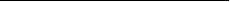   .........., ngày.... tháng..... năm......Nơi nhận:- VKS   (kèm hồ sơ vụ án);- Hồ sơ vụ án;- Lưu Toà án.TM. HỘI ĐỒNG XÉT XỬThẩm phán - Chủ toạ phiên toà